The Sizzling Sharks Newsletter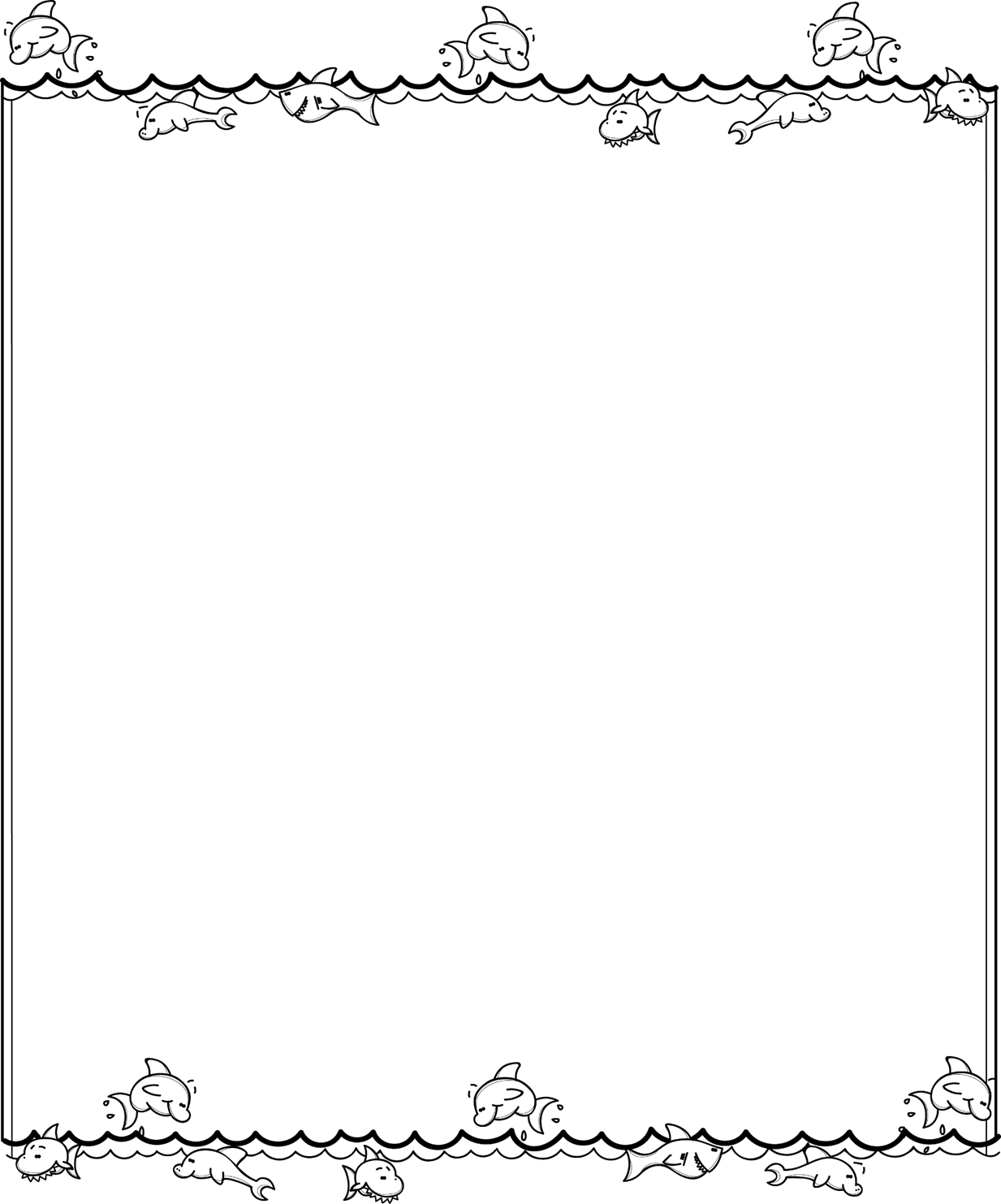  Teachers:											October 2019  Kim Ervin-Science/Math: kervin@lincoln.k12.nc.us  Lori Fisher-Language Arts/Social Studies: lfisher@lincoln.k12.nc.us Reminders: *Please check our teacher websites daily for updated homework and project assignments. *Powder Puff info went home last week.  Please bring in money to play, cheer or donate.  *End of the Quarter is October 11th.  *Teacher Workdays are Friday, October 11 and Monday, October 14th.  No school for students. *We are planning on doing our end of the quarter celebration at the end of this month.  We will need individual bags of chips and small water bottles.  If you are able to donate these items, please send them in to your child’s home base teacher.*One more favor, we are in need of more healthy active equipment.  Mrs. Ervin and I already purchased several balls and the students have misplaced them or they are on the roof of the school.   If you are able to either send in a gift card so we can purchase more equipment or purchase more four-square balls, we would be so appreciative.  *All Pro-Dad will be Friday, October 18th this month.  Please come out and spend some special time with your child.*This past week our school participated in a Lip-Dub for our novel, Restart.  Please take a look at the video.  The students did a great job!https://youtu.be/L2nLWYiaSiQ Language ArtsStudents turned in their narrative last week and I can’t wait to read them all!  I am very proud of each student!   We will begin our novel unit this week. Block 2 will read the novel, The Watson’s go to Birmingham.  Block 4 will read And Then There Were None. Please ask your child about their reading. Social StudiesIn SS we are beginning the Age of Exploration. We will be studying some explorers like Columbus, understanding the 3 G’s: Gold, God and Glory, and having some sensitive discussions on slavery.  The Age of Exploration is a big unit with lots of information to cover.  I hope to make it interesting and engaging!Math – Pre-Algebra – We are currently working on Percent’s.Math 2 – We are currently working on Percent’s.Science – We are currently studying Human Body.